Business-Plan Mustermann GmbHVersion 4, ab Feb. 2012Dies ist ein Kommentar, der Ihnen einzelne Bereiche dieser Vorlage erläutert und von Ihnen später gelöscht werden kannBearbeitungshistorieDies ist die Versionshistorie dieser Vorlage. In diesem Bereich können Sie verschiedene Versionen Ihrer Businessplanung benennen und auch die entsprechenden Dateien verwalten, wenn Sie ältere Versionen ablegen (z.B. als PDF) Das Inhaltverzeichnis wird automatisch von Word aus den Überschriften generiert und muss von Ihnen nicht erstellt werden. Der Unternehmer und sein UnternehmenDas Unternehmen ist nicht Ihr Leben, sondern das Mittel zum Zweck, damit Sie Ihre persönlichen Ziele erreichen. Die nachfolgenden Fragen helfen Ihnen, Ihre derzeitige Situation zu erkennen und sich Klarheit über Ihre Ziele zu verschaffen.Der Einsatz: Geld und ZeitWie viel Geld benötigen Sie derzeit monatlich um Ihren Lebensstandard zu halten?Antwort:  _____________________________Welches Jahreseinkommen soll Ihr Unternehmen für Sie erwirtschaften?Antwort: _____________________________ ab wann? __________________________Welchen Wert für einen Käufer soll das Unternehmen in Zukunft erzielen, damit Sie es verkaufen können?Antwort: ______________________  im Jahr ____________Als Alternative zum Verkauf gibt es die Möglichkeit, das Unternehmen schrittweise an Mitarbeiter oder andere zu verkaufen und weiterhin von den Erträgen leben zu können. Welche Personen kommen in Frage und in welchen Schritten und wann könnte diese Teilveräußerung ablaufen?Antwort / Idee:Dieses Projekt könnte auch an anderer Stelle ausführlich beschrieben werden.Wie viele Stunden arbeiten Sie wöchentlich in Ihrem Unternehmen und wie verteilen sie sich?Antwort: __________________Tragen Sie in die Spalte IST die tatsächlichen Zeiten und in die Spalte SOLL die gewünschten Zeiten ein. Bilden Sie jeweils in der letzten Spalte die Summe. Ggf. können Sie weitere Tätigkeiten ergänzen.Wie viel Urlaub gönnen Sie sich derzeit und wie sollte es sein?Antwort:Oben: MusterwerteUnternehmensidentitätWer oder was ist mein Unternehmen?Beispiel: Die Mustermann GmbH ist ein Dienstleister in der Immobilienbranche. Der Schwerpunkt des Unternehmens liegt auf der Vermittlung von Wohnimmobilien mit Schwerpunkt auf Selbstbezieher.Wir sind seit x Jahren auf dem Markt. Die Geschäfte entwickeln sich gemäß Planung. Wir werden das Unternehmen ab November 2011 zunehmend nach "Makeln21" systematisieren und dies im Jahre 2012 weiterentwickeln und perfektionieren.(...)Welchen Nutzen bietet mein Unternehmen für den typischen Kunden?(...)Welche Vorteile bietet mein Unternehmen im Vergleich mit ähnlichen Anbietern?(...)Warum betreibe ich mein Unternehmen? Warum gibt es mein Unternehmen überhaupt?(...)Woran glaube ich und woran glauben die Menschen in meinem Unternehmen?(...)Das UnternehmenGeschäftliche EntwicklungTabellarischer Aufbau, etwa:2004 Gründung der Mustermann, Müller und Meier GbR2005 Gründung der Einzelfirma Mustermann + Partner GbR2006 Umfirmierung zur GmbH2006 Aufbau des Vermietungsgeschäfts2007 Aufbau eines Netzwerks mit Mustermann als zentraler Dienstleister usw.ManagementStand Business-ScanAblauforganisationDie Firma Mustermann dokumentiert seit Anfang 2011 alle Geschäftsvorgänge in Prozessabläufen und Checklisten. Diese sind nach Rollen getrennt auf dem Arbeitsplatz (Server) hinterlegt und stets aktuell einsehbar. Die Prozesse werden so dokumentiert, dass ein sachkundiger Dritter sich in kurzer Zeit die Informationen aneignen kann.Die Dokumente werden in diesem Businessplan aufgrund des Umfangs nicht hinterlegt.Bewertung ManagementPlanung & RealisierungsfahrplanVerbesserung des Bereichs Management um 25 Punkte durch Dokumentation Einführung der Kostenrechnung und Aufbau eines Systems zur Kunden-Bewertung.Weitere Verbesserungen sind in den Folgekapiteln genannt. Für das Folgejahr streben wir einen Scan-Saldo von 640 Punkten an.
Büro, Standort, Lage und Technik (SUP)Innenstadt von [Musterstadt], im so genannten [Viertel], angemietete Büroräume in der [Musterstraße Nr. 13], erstes Obergeschoss.Standort:Der Standort liegt in der Mitte unseres Farminggebiets und ist mit öffentlichen Verkehrsmitteln gut zu erreichen. Das Büro liegt neben einem Groß-Parkhaus, wo wir mehrere Parkplätze angemietet haben. Die Dinge des täglichen Bedarfs sind fußläufig erreichbar. Unsere Objekte erreichen wir oftmals mit dem Fahrrad.Räumlichkeiten:Drei BürosEmpfang mit 2 ArbeitsplätzenZwei weitere BürosEin kleiner Kellerraum als LagerDie Räumlichkeiten lassen keine weitere Vergrößerung zu. Technik 1 Server, 4 Arbeitsplätze, NetzwerkscannerDie CRM-Software XY bildet die zentrale Datenbank und wird sehr umfassend und effizient genutzt.4 Telefone, 2 Mobiltelefon, 1 Multifunktions-Fax, DSL 18 MBitBewertungPlanung und RealisierungsfahrplanIT / Technik Im Laufe des Jahres sollen alle Arbeitsplätze durch neue, bautechnisch gleiche Rechner ersetzt werden.BüroDas Büro lässt keine Erweiterung mehr zu. Aus strategischen Gründen werden wir gegen Mitte des kommenden Jahres in ein größeres Büro mit einem Ladenlokal in unmittelbarer Nähe umziehen. Verhandlungen dazu laufen bereits. Führung & Personal (FHG)Folgende Personen sind im und für das Unternehmen tätig:PersonalstärkeDies ist eine Excel-Tabelle, die Sie per Doppelklick bearbeiten können. Die Personalstärke wird errechnet.AufbauorganisationDie Firma [Mustermann] baut ihre Organisation auf dem Standard-Rollenmodell nach „Makeln21“ auf. Jeder Rolle sind bestimmte Aufgaben zugewiesen, die durch eine oder mehrere Personen ausgefüllt werden können:Die Zahl der Rollen im Unternehmen hat nichts mit dem tatsächlichen Personal zu tun. In einem Maklerunternehmen sind etwa 10 unterschiedliche Rollen zu finden, die meist nur von 2-3 Personen ausgefüllt werden. In größeren Unternehmen dagegen wird die Rolle Verkäufer beispielsweise von 10 Personen ausgefüllt.RollenmodellRollenbeschreibung und BesetzungBewertungPlanung, VerbesserungMarketingMarketingziele, KurzformInnerhalb unseres Farminggebiets wollen wir der dominante Marktführer sein und es auch bleiben (vergl. Kennziffern). Wachstum erzielen wir dadurch, dass wir unser Farminggebiet erweitern, um dort binnen 6 Monaten die „gefühlte“ Marktführerschaft anzutreten.Elevator Pitch(Warum sollen Eigentümer uns beauftragen?)Positionierungsaussage(Wo sind wir die Besten?)Dienstleistungs-PortfolioMustermann Immobilien konzentriert sich auf die Vermittlung von Wohnimmobilien und den  Vermietungsservice im Gebiet [Viertel, Quartier, etc.] Es ist keine Ausweitung des Angebots geplant, die Ausweitung des Farminggebiets erfolgt, wenn wir in den vorhandenen Regionen einen Marktanteil von mehr als 30 Prozent im Gesamtmarkt erzielen.Dienstleistungen über KooperationspartnerÜber Kooperationspartner können wir unseren Kunden folgende Leistungen offerieren, an denen wir teilweise über Provisionsvereinbarungen oder Empfehlungen partizipieren:Vorhandene KooperationenFinanzierungenRelocationHomestagingUmzugsserviceetc.Angestrebte Kooperationen / Wunschpartner1. 2. 3. Einflussfaktoren für unseren ImmobilienmarktDas neue Baugebiet mit x Wohneinheiten wird die Nachfrage für Neubauten in den nächsten 24 Monaten weitgehend absorbieren. Dies könnte eventuell zu einem Rückgang der Nachfrage auch für Gebrauchtimmobilien sorgen.Marktentwicklung (Prognose)Musterstadt ist mit 80.000 Einwohnern und einer günstigen Lage zwischen Nachbarstadt A und Nachbarschaft B, der neuen S-Bahn und der Nähe zur Autobahn A999 und dem Flughafen weiterhin Zuzugsgebiet. Die Kaufkraft liegt mit xxxxxx im oberen Drittel des Bundeslandes, was für stetige Nachfrage nach Immobilieneigentum verantwortlich ist. (....) Folgende Prognosen sind möglich: Anstieg der Bevölkerung um x %Anstieg der Kaufpreise um x%Wettbewerber, Sparrings-Partner und VorbilderLokale Wettbewerber mit AnalyseIn Musterstadt sind insgesamt ca. 40 Immobilienmakler aktiv. Davon erkennen wir lediglich 4 Unternehmen als echte Wettbewerber an.In unseren Farminggebieten A und besonders in B haben wir den Wettbewerb ziemlich zurückgedrängt. Lediglich die Kreissparkasse und das Unternehmen [Gierschlund & Raffke] erhalten dort gelegentlich Vermittlungsaufträge. Größter „Wettbewerber“ ist weiterhin der Privatverkauf mit [x] Prozent Marktanteil.Dies ist eine Excel-Tabelle, die Sie per Doppelklick bearbeiten können. Geben Sie in der linken Spalte die für Sie wichtigen Kriterien ein und bewerten Sie entsprechend Ihre Mitbewerber (Einschätzung)Sparings-PartnerSparrings-Partner sind Unternehmen, mit denen wir nicht im Wettbewerb stehen, mit denen wir uns aber aufgrund ähnlicher Firmenstruktur und vergleichbaren lokalen Bedingungen vergleichen und messen. Über die Mitgliedschaft im CompetenceClub stehen wir zu diesen Unternehmen in Kontakt und beobachten deren Verhalten im Markt. Regelmäßige, wechselseitige Besuche und der offene Umgang miteinander. Wir haben folgende Unternehmen als Sparrings-Partner ausgewählt: Firma AFirma BVorbilderVorbilder sind Unternehmen, mit denen wir nicht im Wettbewerb stehen und die mit uns auch aufgrund ihrer Firmenstruktur oder der lokalen Marktverhältnisse nicht vergleichbar sind. Wir bewundern deren Leistung und beobachten diese Unternehmen sehr genau. Zu den genannten Vorbildern pflegen wir ebenfalls über den CompetenceClub engen Kontakt.Vorbild 1: Großes Unternehmen in einem hart umkämpften Markt in einer Millionenstadt.Vorbild 2: Mittleres Unternehmen, perfekt geführt, erzielt erstaunlich hohe Gewinne in einem problematischen Marktumfeld.BewertungPlanung in KurzformNeue Farminggebiete?Ausweitung der Farminggebiete?Stärkung der Wettbewerbsposition?Verkleinerung des Farminggebiets zwecks Positionierung?Kooperation in anderen Gebieten?DokumentationDie ausführliche Marketingplanung ist aufgrund des Umfangs in einem gesonderten Dokument hinterlegt.FinanzenDie nachfolgenden Zahlen dienen als Überblick und zum Abgleich der Soll/Ist-Werte zum Zeitpunkt der Angleichung des Business-Plans (i.d.R. quartalsweise). Die detaillierten Zahlen und die monatliche Überwachung erfolgt aufgrund des Finanzplanungsinstruments in Excel.Alle Betrachtungen erfolgen in Tausend-€.Umsatz / Gewinn / Rendite 5-Jahresbetrachtung Beschreibung, Kommentar zur Finanzplanung(...)GuV-Quartalsbetrachtung Aktuelles Jahr mit SOLL/IST Abweichungen je Quartal und in den wichtigsten Kategorien.GewinnschwellenanalyseSie können die unten eingebettete Excel-Tabelle unmittelbar für eigene Analysen nutzen. Geben Sie einfach eigene Daten für den Monats- bzw. Quartals-Umsatz und das jeweilige Ergebnis ein.  Es erscheint die Trendlinie, die hier ab einem Umsatz von ca. 35.000 Euro die Null-Linie schneidet. Bei diesem Wert liegt demnach die Gewinnschwelle. Die Fixkosten sind oben rechts in der Formel angegeben und liegen bei 10.752 Euro. Der Wert R² (Korrelationskoeffizent) zeigt wie nahe die monatlichen Werte dem Trend folgen (Max.-Wert = 1). Hier ist noch Nachholbedarf. Eventuell muss die Buchhaltung umgestellt werden, damit Einnahme und Aufwand zeitnah, in der gleichen Periode, verbucht werden.BewertungPlanung(...)Eigentümer-Gewinnung (EGW)Die Eigentümer-Gewinnung (EGW, vormals: Interessentengewinnung) dient der Zuführung von Kontakten zu Eigentümern, Interessenten für die Maklerleistung. Eigentümer-Gewinnung kann nur mittels „Farming“(s.u.) und im Zusammenspiel mit der Leistungserbringung funktionieren.BewertungBeschreibung der SituationUnsere Zielkunden sind alle Immobilienbesitzer in unserem Farminggebiet, die uns für Verkauf oder Vermietung beauftragen. Unser Farminggebiet umfasst die Stadtteile A und B, auf die wir uns konzentrieren (siehe Marketing).Anhand des Lebensstil-Modells des iib-Instituts Dr. Hettenbach finden wir unsere Kunden im Lebensstil „Tradition“ und „Gegenwart“, wobei im Stadtteil B eine höhere Kaufkraft vorliegt und dort sowohl höhere Immobilienpreise als auch Vermietungsaufträge generiert werden können.Verbesserungspotentiale / Ideen / RealisierungsfahrplanWir nutzen derzeit neben der Kaltakquise vier Konzepte zur Generierung von Leads für die Akquise. Ziel ist es in den nächsten Monaten weitere „Zylinder für unseren Akquise-Motor“ zu etablieren. Mittelfristig ist folgendes in Planung:Infoveranstaltungen für PrivatanbieterEinstiegsprodukte / Services für PrivatanbieterSeminare für Käufer an der VHSAuftrags-Gewinnung (AGW)Die Auftrags-Gewinnung hat die Aufgabe, aus qualifizierten Anfragen Aufträge zu generierenBewertungBeschreibung der SituationLt. unserer Statistik wandeln wir 80% der vereinbarten Termine mit Eigentümern in Aufträge mit vollständiger Innenprovision um. Der Angebotspreis entspricht mit geringen Abweichungen (3%) dem späteren Verkaufspreis.Fazit: Wir können uns im Einkauf kaum zu vertretbaren Kosten verbessern und konzentrieren uns deshalb auf die Potenziale in der Eigentümer-Gewinnung.Verbesserungen und RealisierungsfahrplanKeine aktuelle Planung für die Auftrags-Gewinnung, deshalb Konzentration auf die Eigentümer-Gewinnung (s.o.)Leistungserbringung (LEB)Die Leistungserbringung ist die Erfüllung des Leistungsversprechend an den Eigentümer und somit die Vermittlung / Vermietung Immobilie.BewertungBeschreibung der SituationNach eigener Einschätzung werden im Bereich LEB derzeit viele Ressourcen vergeudet. In den nächsten Monaten wird es darum gehen, schlankere Prozesse zu etablieren umso Zeit und Geld zu sparen.Verbesserungen und RealisierungsfahrplanEtablierung schlankerer Prozesse, u.a. Einführung der Innenprovision. Der Innendienst und die Aushilfen werden stärker in der Vermarktung eingebunden. Makler sollen entlastet werden und sich möglich kaum noch mit dem Verkauf beschäftigenAnhangKennziffernFolgende Kennziffern werden regelmäßig erfasst und ausgewertet:Bewertung ManagementNotizen:Bewertung SupportDer Bereich Support beschreibt unterstützende Prozesse für alle Hauptgeschäftsprozesse. Dazu zählen zwangsläufig EDV, Kommunikationstechnik sowie Büro und Infrastruktur. An dieser Stelle wird aber auch der Unternehmer bewertet. Notizen: Bewertung FinanzenNotizen:Bewertung FührungNotizen:Bewertung MarketingNotizen:Bewertung Eigentümer-GewinnungNotizen:Bewertung Auftrags-GewinnungDie Aufgabe der Auftrags-Gewinnung (AGW) besteht darin, aus vorhandenen Interessenten (siehe Eigentümer-Gewinnung(EGW)) Auftraggeber für die Maklerleistung zu machen. Bei den Aufträgen entscheidet besonders die Qualität des Verhandlungsergebnisses. Dies bezieht sich auf die exklusive Beauftragung (Alleinauftrag), die Durchsetzung der Provision auf Auftraggeber Seite und die Vereinbarung des marktgerechten Angebotspreises. Aufgrund der Bedeutung für alle anderen Abläufe fließt auch die Makler-Innencourtage in die Bewertung ein.Notizen:Bewertung LeistungserbringungNotizen:VerweiseVergleichszahlen für die BerechnungenImmobilienpreise im Bundesdurchschnitt Dient zur Berechnung des Marktfaktors wie folgt: Wohnungen im Bestand (m²), bundesweit, Baujahr älter als 2009: 1.548 Euro/m²Wohnung-Miete im Bestand -  6,50 €/m²EFH im Bestand  1.496,57 €/m² (Ausstattungsqualitäten sind unberücksichtigt)Errechnet wird der Markt-Faktor wie folgt: Lokale Durchschnittspreise pro Objekt / pro Quadratmeter (Wohnungen 
geteilt durch
bundesweite Durchschnittspreise
Beispiel: Lokal 2.200 Euro / m² wird gerechnet: 2200 / 1548 = 1,42. Ein ermittelter Pro-Kopf-Umsatz von beispielsweise 100.000 Euro ergibt preisbereinigt 100.000 / 1,42 = 70.000 Euro.Unternehmerische KennziffernPro-Kopf-Umsatz in Maklerunternehmen: 73.000 EuroUmsatzrendite: 6,8Kalkulatorischer UnternehmerlohnDer kalkulatorische Unternehmerlohn ermöglicht es bei Personengesellschaften den effektiven Überschuss nach Abzug der fiktiven Kosten für den Unternehmer / Inhaber zu ermitteln. Gleichzeitig ermöglicht es der KU, Personengesellschaften mit Kapitalgesellschaften zu vergleichen. Im bundesweiten Betriebsvergleich des IVD gemeinsam mit der Universität Köln wird beispielsweise folgender Unternehmerlohn angesetzt, der übernommen wird:Sind mehrere Inhaber im Unternehmen tätig, wird die Gesamtzahl der Beschäftigten (inkl. Inhaber) durch die Zahl der Inhaber geteilt und jeder Inhaber anteilig zu bewerten.Ermittlung des Gewinns mit dem KUPersonengesellschaften: Ermittlung des Gewinns abzgl. des kalkulatorischen Unternehmerlohnes. Beispiel: 
Gewinn: 100.000 Euro, Unternehmerlohn 40.000 = bereinigter Gewinn 60.000 EuroBei Kapitalgesellschaften: Gewinn zzgl. Gehalt der / des tätigen Gesellschafter abzgl. Unternehmerlohn. 
Beispiel: Gewinn: 10.000 Euro + GF-Gehalt 90.000 –Unternehmerlohn 60.000Werbeplanung, aktuelles JahrProzesse- und ChecklistensammlungBevölkerungsstatistik für MusterstadtStellenbeschreibung Mustermann ImmobilienLebensstilmodell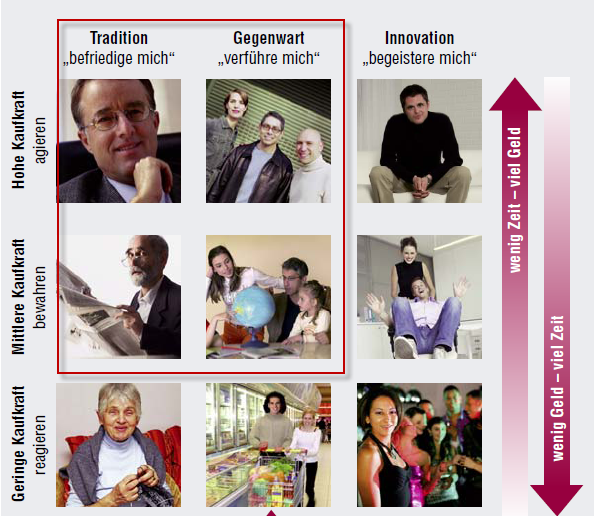 Quelle: Immobilien-Profi 67, Beitrag: Prof. Binckebanck. Modell: iib-Institut, Dr. Hettenbach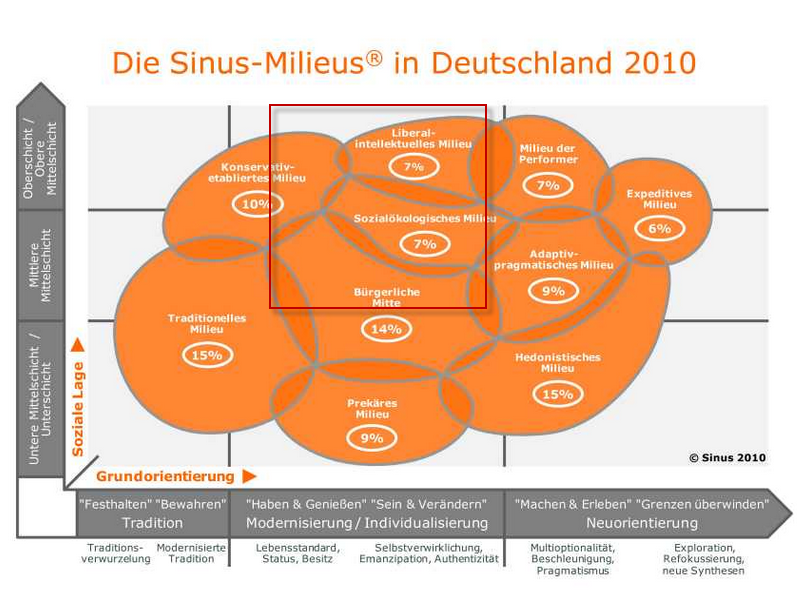 Zum Vergleich: Einordnung unserer Zielgruppe in den Sinus-Millieus Quelle: www.sinus-institut.deDatumVersionÄnderungDateibis Okt. 20111-3diverse VorgängerNov. 20114.1Neukonzeptiondieses DokumentFeb. 20124.2kleinere Korrekturen, Einfügen der Gewinnschwellenanalyse (xls) unter Finanzendieses Dokument28.11.20124.3.Anpassung der Unternehmensbereiche an die Matrix: ING wird EGW und KDN wird AGW. 
Kleinere Korrekturen21.6.20134.4.Geänderte Berechnung des Marktfaktors. Mehr >25.7.20134.5.Einarbeitung von Kennziffern der G7-Arbeitsgruppe1.10.20134.5.1Überarbeitung BS-Kriterien17.2.20144.6.Weitere Überarbeitung der Kriterien im Bereich SUPPORTTätigkeitIst SollE-Mails, etc. TelefonateVerkauf und AkquiseFahrtenWeiterbildung, Seminare, Fachliteratur o.ä.Strategische ArbeitenMitarbeitergesprächeunbekannt: Tätigkeiten von denen Sie es nicht mehr wissenSonstigesSumme:BeschreibungHäufigkeit DauerISTSommerurlaub13 WochenISTSkifahren11 WocheISTVerlängertes Wochenende14 TageSollSommer- Herbsturlaub22 WochenSOLLSkifahren12 WochenSOLLVerlängertes Wochenende 84 TageFirmenanschriftGründungRechtsformGesellschafter & GeschäftsführerEigenkapitalSteuerberaterBrancheBeteiligungenKooperationen & strategische AllianzenMitgliedschaftenBereich (Strategisch)PunkteBereich (Operativ)PunkteManagement (MGM)Eigentümer-Gewinnung (EGW)Support (SUP)Auftragsgewinnung (AGW)Führung (FHG)Leistungserbringung (LEB)Marketing (MKT)Finanzen (FIN)Gesamtbewertung (max. 800 Punkte)Die Bewertung durchgeführt am: durch: (Selbsteinschätzung / Prüfung)Punktestand von 100: Die Bewertung durchgeführt am: durch: (Selbsteinschätzung / Prüfung)Punktestand von 100: RolleBeschreibungBesetzungGeschäftsführerKaufmännische Gesamtleitung inkl. Personalverantwortung. Ziel- und Marketingplanung. Verantwortung: Nachhaltige Sicherung und Steigerung des UnternehmenserfolgsErwin MustermannBeraterExterne Berater zur Unterstützung des Geschäftsführers. Generell wird diese Rolle extern besetzt und kann Coaching, Beratung aber auch Seminarbesuche bedeutenIMMOBILIEN-PROFI, insbesondere CompetenceClub-MitgliedschaftAssistenz des GFUnterstützung des Geschäftsführers zur vollständigen Entlastung des Geschäftsführers von administrativen TätigkeitenHelga MustermannAkquiseAkquise von VermittlungsaufträgenErwin MustermannKalt-AkquiseVereinbarung von Terminen für die AkquiseSabine KaltenbachAssistenzEntlastung des Einkäufers von administrativen TätigkeitenGerlinde MüllerPetra Meier (Vertretung)VerkaufDirekter und persönlicher Verkauf und Vermietung von ImmobilienErwin Mustermann (Verkauf)Frank Freimann (Vermietung)AssistenzEntlastung des Verkaufs und der Vermietung von administrativen TätigkeitenPetra MeierHelga Mustermann (Vertr.)FinanzenBearbeitung von Eingangs- und Ausgangsrechnungen, Zahlungsverkehr, Mahnwesen und Vorbereitung der BuchhaltungHelga MustermannBuchhaltungZeitnahe Buchung aller Geschäftsvorfälle, Umsatzsteuermeldungen, Erstellung des Jahresabschluss und Berichte für die Geschäftsleitungexterne Rolle:Steuerberater Georg von MehrwertMarketingAusrichtung aller Unternehmensbereiche auf den Markt bzw. den Kundennur teilweise und extern besetzt:Agentur: DAS FARBIGE BÜRO, HamburgWerbungPlanung, Erstellung und Durchführung von WerbemaßnahmenErwin MustermannBüroleitungVerantwortung für die allgemeine Funktionsfähigkeit des Büros, z. B. Ablage, Auswahl der Bürotechnik, sowie Sauberkeit und Gestaltung der Räumlichkeiten.Erwin Mustermann (Technik)Helga Mustermann (Ordnung)IT / EDV-AdministratorEinrichtung und Pflege der EDV, der DV-Sicherheit, Telekommunikation.
Ziel: Weitgehende Automatisierung von Prozessen mittels EDV.externe Rolle:Reset GmbH, MusterstadtDie Bewertung durchgeführt am: durch: (Selbsteinschätzung / Prüfung)Punktestand von 100: Die Bewertung durchgeführt am: durch: (Selbsteinschätzung / Prüfung)Punktestand von 100: 20112012e2013e2014e2015eUmsatzGewinnRenditeSoll / PlanQ1Q2Q3Q4UmsatzProvisionenObjektwerbungPersonalFixkostenDie Bewertung durchgeführt am: durch: (Selbsteinschätzung / Prüfung)Punktestand von 100: Die Bewertung durchgeführt am: durch: (Selbsteinschätzung / Prüfung)Punktestand von 100: Die Bewertung durchgeführt am: durch: (Selbsteinschätzung / Prüfung)Punktestand von 100: Die Bewertung durchgeführt am: durch: (Selbsteinschätzung / Prüfung)Punktestand von 100: KürzelBereichNameBeschreibungFHGMitarbeiterstärkeDie Gesamtzahl der Vollzeit-Arbeitsplätze im Unternehmen inkl. „freie Mitarbeiter“ und Inhaber. Teilzeitkräfte werden anteilig angesetzt.UmsatzDer monatliche Umsatz des UnternehmensGewinnDer monatliche ÜberschussPersonalPersonalaufwand inkl. Nebenkosten evtl. inkl. kalkulatorischem UnternehmerlohnFixkosten, allgemeinDie monatlichen Fixkosten und die Gewinnschwelle mittels GewinnschwellenanalyseObjektwerbungSumme der objektbezogenen WerbeaufwendungenAWLEBAuftragswahrscheinlichkeitAnteil erfolgreich abgewickelter Aufträge innerhalb der üblichen Vertragslaufzeit verglichen mit allen Aufträgen über einen Zeitraum von 12 Monaten (gleitend)PGAGWProvisionssummeSumme der vereinbarten Provision in allen Aufträgen (innen / außen)VPAGWVerkäufer-ProvisionssummeSumme der enthaltenen vereinbarten Provisionen für VertriebsmitarbeiterAEAGWAkquirierte AufträgeLAGWLeads, Akquise-VersucheAkquise-Versuche, gemessen wird die Akquise ab der Terminvereinbarung (aktiv / passiv)AGWAkquise 2Abweichung Verkaufspreis / Angebotspreis je AuftragAGWAkquise 3Auftragswahrscheinlichkeit: Verhältnis erfolgreich abgeschlossener Aufträge zur Anzahl der akquirierten Aufträge (letzte 12 Monate, gleitender Durchschnitt)Marktanteil 1Unser Anteil im Farminggebiet am GesamtmarktMarktanteil 2: 
VerdrängungAnteil im Farminggebiet im Verhältnis aller Objekte, die von Maklern vermittelt wurdenLeistungsbereich Management max. 100 PunkteLeistungsbereich Management max. 100 PunkteLeistungsbereich Management max. 100 PunkteStrategische Unternehmensplanung (max. 50 Punkte)SollIstEs liegen schriftlich formulierte Unternehmensgrundsätze und ein Firmenleitbild vor. (ggf. Punkte anteilig vergeben)10Es existiert eine aktuelle und schriftliche Business-Planung.10Schriftliche aktuelle Marketingplanung mit Budgetplanung liegt vor.10Einhaltungsgrad der Maßnahmenplanung20Controlling-Instrumente (max. 20 Punkte)Eine spezifische BWA-Struktur für Immobilienmakler wird verwendet und ausgewertet (siehe Makler-BWA).10Im Unternehmen werden für alle Geschäftsbereiche Kennzahlen ermittelt und ausgewertet10Prozessqualität (max. 30 Punkte)Im Unternehmen wird eine zentrale Maklersoftware verwendet (Branchenpaket)10Prozessdokumentation im Unternehmen erfolgt (hier: Eigenlösung, s.u.)20Summe100Leistungsbereich Support max. 100 PunkteLeistungsbereich Support max. 100 PunkteLeistungsbereich Support max. 100 PunkteDokumentation, Hard- und Software  (max. 40 Punkte)SollIstJe 10 Punkte, wenn folgende Dokumentationen vorliegen:EDV-Handbuch zur AdministrationProzess zur regelmäßigen Kontrolle der Software-LizenzenNotfallplanDatensicherungsplan40Büro: Lage und Funktionsfähigkeit  (max. 15 Punkte)Das Büro ist günstig im Verkaufsgebiet gelegen, es ist mit öffentlichen Verkehrsmitteln verhältnismäßig gut erreichbar. Es stehen Parkplätze für Besucher zur Verfügung (ggf. anteilig bewerten).15Kommunikations- und Verwaltungsprozesse  (max. 15 Punkte)Unterstützende Arbeiten wie Foto-Shooting, Erstellung von Werbemitteln, Texten, Exposé-Erstellung u.a. wird ausschließlich von geschultem bzw. ausgebildetem Personal durchgeführt. (Abzüge, wenn Exposés oder Fotos von Vertriebsmitarbeitern erstellt werden)10Daten, Medien, Handbücher, Objektunterlagen und andere Dokumente des Unternehmens sind zentral archiviert und alle Berechtigten haben Zugriff darauf.5Der Unternehmer  (max. 30 Punkte)Wöchentliche Arbeitszeit des Unternehmers in Stunden (Maximum bei 40 oder weniger Stunden, Null ab 80 Wochenstunden)15Jahresurlaub in Wochen (Maximum bei 5 oder mehr Wochen, Null ab 2 Wochen oder weniger)15Summe100Leistungsbereich Finanzen max. 100 PunkteSollIstSystematisierungsgrad, Dokumentation  (max. 30 Punkte)Es existiert eine jährliche Finanzplanung mit Umsatz-, Kosten und Investitionsplanung.20Umsatz, Kosten und Rendite werden regelmäßig in einem Soll-Ist-Vergleich kontrolliert.10Liquidität  (max. 20 Punkte)20Es gibt eine Liquiditätsplanung im Unternehmen.20Provisionserwartungswert  (max. 20 Punkte)Ermittelt wird die vereinbarte Provisionssumme der vorhanden Aufträge gewichtet mit der Auftragswahrscheinlichkeit: 
Provisionserwartungswert =PG*AWDie Bewertung erfolgt im Verhältnis zum Umsatz der letzten 6 Monate: Provisionserwartungswert / Halbjahres-Umsatz* Soll-Punkte*0,9; jedoch nicht höher als die maximale Punktzahl.20Umsatzrendite  (max. 30 Punkte)Ermittelt wird die Umsatzrendite der letzten 4 Quartale. Die Berechnung ergibt je einen Punkt pro Prozent Rendite, max. 30. Achtung: Kalkulatorisches Unternehmergehalt beachten!Berechnung: Umsatzrendite in Prozent = (max. 30) Punkte30Summe100Leistungsbereich Führung max. 100 PunkteSystematisierung  (max. 50 Punkte)SollIstDas Unternehmen verfügt über ein Rollenmodell10Im Unternehmen liegen Stellenbeschreibungen und Arbeitsanweisungen vor20Rekrutierungsqualität (Maximum, wenn Mitarbeiter nach einem klar beschriebenen Prozess eingestellt werden)20Mitarbeiter: Bewertung und Schulung  (max. 20 Punkte)Alle Mitarbeiter werden jährlich bewertet und es existieren Zielvereinbarungen10Für alle Mitarbeiter existiert ein jährlicher Weiterbildungs-Plan (Null, wenn Mitarbeiter nur bei Gelegenheit an Schulungen teilnehmen)10Pro-Kopf-Umsatz  (max. 20 Punkte)Wert = (Umsatz pro Mitarbeiter / Referenzwert) / lokale Objektwertanpassung * 10 Punkte20Anteil fester Mitarbeiter  (max. 10 Punkte)Zahl der Festangestellten im Verhältnis zu der Gesamtzahl der MitarbeiterWert = Mf / Mg * Soll-Punkte10Summe100Leistungsbereich Marketing max. 100 PunkteSystematisierung und Planung  (max. 30 Punkte)SollIstMarketing-Planung liegt vor20Ein Werbeplan liegt vor (die Kommunikation des Marketing-Plans)10Kundenbewertung  (max. 20 Punkte)Ein permanentes System der Bewertung des Unternehmens durch die Kunden ist dokumentiert und wird genutzt.20Lokale Präsenz  (max. 30 Punkte)Ladenlokal in bester Lage und entsprechender Ausstattung liegt vor, Ggf. anteilig bewerten bei Nebenlagen, zweitklassischer Ausstattung, andere Defizite30Resonanz des Marktes  (max. 20 Punkte)Anteil Kaltakquise (AK) zu allen akquirierten Aufträge (AG)Wert = Aw / AG*Soll-Punkte20Summe100Leistungsbereich Eigentümer-Gewinnung, max. 100 PunkteLeistungsbereich Eigentümer-Gewinnung, max. 100 PunkteLeistungsbereich Eigentümer-Gewinnung, max. 100 PunkteProzessdokumentation Eigentümer-Gewinnung  (max. 20 Punkte)SollIstJeweils 2 Punkte für jede dokumentierte Maßnahme inkl. Kaltakquise. Die Dokumentation muss einen „Trigger“ oder eine definierte Frequenz enthalten und regelmäßig eingesetzt werden.20Farming  (max. 40 Punkte)Marktanteil des Makler (MT) im „Farminggebiet“ von allen Transaktionen.Formel: MT*3,3*Soll-PunkteHinweise: Bei einem Marktanteil von 33% wird der Maximalwert von 20 Punkten erzielt20Größe des o.g. Farminggebiets in Haushalten (FH) mit mindestens 25% Marktanteil.Formel: Wert = FH / 10.000 * Soll-Punkte20Leadgenerierung allgemein  (max. 40 Punkte)Gemessen wird die Anzahl der Leads im Verhältnis zum Sollwert gemäß Jahresplanung. Im ersten Schritt wird ermittelt, wie viele Leads (LS) benötigt werden, um die Planzahl verkaufter / vermieteter Objekte zu erreichen. Hierzu wird der Objektverkauf gem. Planung (Os) gewichtet mit der Auftragswahrscheinlichkeit (AW) und der Konversionsquote (KQ).Formel: LS = OS / (AW*KQ)Beispiel: OS = 30 Objekte, AW = 80% = 0,8 und KQ = 70%, 0,7 ergibt:LS = 30 / 0,8*0,7) = 30/0,56 = 53,57 Leads pro Jahr und ca. 4,5 pro Monat.Im zweiten Schritt wird das Verhältnis zwischen tatsächlichen Leads im zurückliegenden Monat oder Halbjahr zur Planzahl für den gleichen Zeitraum gebildet:Formel: Wert = Li / LS * Soll-Punkte40Summe100Leistungsbereich Auftrags-Gewinnung max. 100 PunkteLeistungsbereich Auftrags-Gewinnung max. 100 PunkteLeistungsbereich Auftrags-Gewinnung max. 100 PunkteProzessdokumentation der Auftrags-Gewinnung  (max. 20 Punkte)SollIstDie Prozesse der AGW sind inklusive des Einsatzes aller unterstützenden Tools Gesprächsleitfaden, Broschüren, Muster, etc. vollständig dokumentiert. 20Interessentenkonversion (max. 30 Punkte)Formel: Verhältnis erfolgreicher Akquise (AE) von Allein-Aufträgen zu Akquise-Versuche (AV) (Terminvereinbarung).Formel: Wert = AE / AV *Soll- PunkteDie Messung muss belegbar sein, ansonsten 10 Pkt. Abschlag 30Provisionsergebnis auf Auftraggeber Seite  (max. 25 Punkte)Der Wert ergibt sich aus der Formel: Verhältnis der Provisionsvereinbarung auf Auftraggeber Seite (PA) zur ortsübliche Gesamtprovision von 5 bzw. 6 Prozent (GP)*Soll-Punkte Wert = PA / GP * Soll-Punkte25Angebotspreis  (max. 25 Punkte)Der Wert (VKD) ergibt sich aus der durchschnittlichen Abweichung des Verkaufspreises (VKS) vom Angebotspreis (VKI ) der letzten 12 Monate.Dieser Wert wird vom Basiswert 20 abgezogen. Beispiel: 20 Punkte abzgl. einer durchschnittliche Abweichung vom Angebotspreis von 10% = 10 Punkte. (Maximalwert 20, Minimalwert 9). Es sind somit auch Mehrerlöse möglich!Wert = 20-VKD Beispiel: Durchschnittliche Abweichung 10 Prozent ergibt: 20-10=10 Punkte25Summe100Unternehmensbereich: Leistungserbringung (max. 100 Punkte)SollIstDokumentation  (max. 20 Punkte)Es existiert ein schriftlich dokumentierter Vermarktungsprozess10Es existiert ein schriftlich dokumentierter Multiplikations-Prozess10Vermarktungsdauer  (max. 30 Punkte)Verhältnis der durchschnittlichen Vermarktungsdauer (VD) zur durchschnittlich vereinbarten Vertragslaufzeit (VL) in Monaten (ohne Vertragsverlängerungen)Formel: (VL - VD)/(VL-1,5)*Soll-Punkte30Auftragswahrscheinlichkeit  (max. 30 Punkte)Verhältnis der erfolgreich abgeschlossenen Vermittlungsaufträge (Aae) (6 oder 12 Monate) im Verhältnis aller übernommenen Aufträgen (Ag) im gleichen Zeitraum.Wert =  30*AE / AG = AWWird der Wert nur geschätzt, gibt es einen Abschlag von 10 Punkten30Erfüllung Leistungsversprechen  (max. 20 Punkte)Anteil der erfüllten Leistungsversprechen innerhalb der ersten 10 Wochen seit Auftragserteilung zur Summe aller Aufträge im Vergleichszeitraum.Formel: Wert = LI/AG *Soll-Punkte20Summe100BetriebsgrößeKalkulatorischer Unternehmerlohnbis 230.000bis 435.000bis 645.000bis 1055.000bis 3070.000Über 3092.000